Publicado en  el 18/11/2016 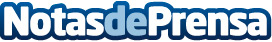 La Comisión Europea valora positivamente la información sobre el Mar MenorLa consejera de Agua invita a la Comisión a participar en la próxima reunión del Comité de Seguimiento Científico del Mar Menor. La Región va a participar en el proceso de elaboración de la propuesta de la futura directiva europea en materia de reutilización de aguasDatos de contacto:Nota de prensa publicada en: https://www.notasdeprensa.es/la-comision-europea-valora-positivamente-la_1 Categorias: Murcia Consumo Construcción y Materiales http://www.notasdeprensa.es